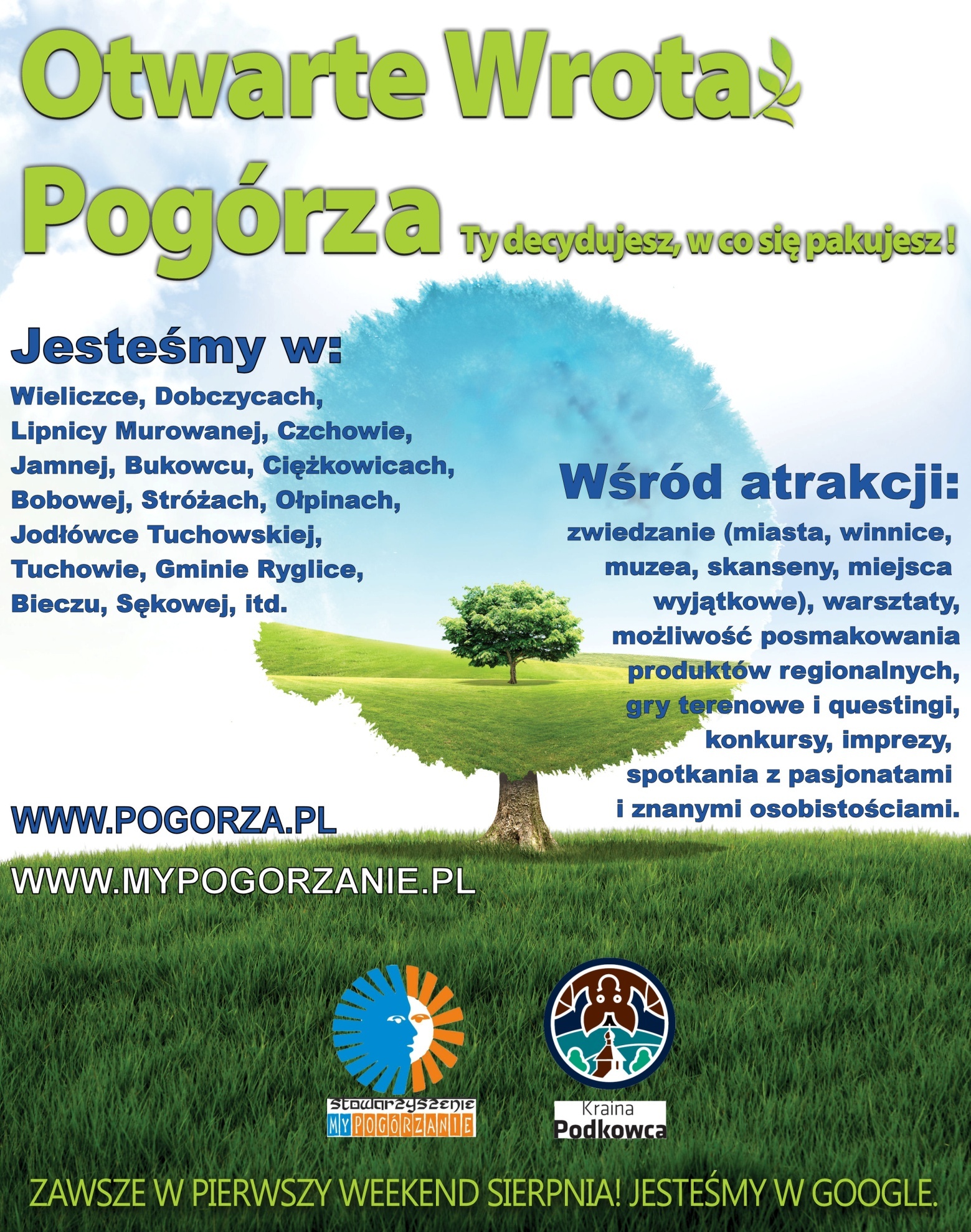 Otwarte Wrota Pogórza 5-6 sierpnia 2017. Ty decydujesz w co się pakujesz! 

Tutaj zwiedzasz co chcesz, w określonych miejscach i wyznaczonych godzinach. Zapraszają Stowarzyszenie My Pogórzanie oraz liczni partnerzy akcji, m.in. Kraina Podkowca - PTPP "pro Natura", Kraina Orlika - MSIT Sękowa, PTTK Rzeszów, PTTK Tarnów, PTTK Dobczyce, Gmina Ciężkowice, Gmina Tuchów, Gmina Rzepiennik Strzyżewski, Gmina Ryglice, Gmina Biecz, Stowarzyszenie Wczoraj Dziś Jutro i wielu innych, w tym pasjonaci, przewodnicy, instytucje, stowarzyszenia, firmy. Udział turystów w akacji jest bezpłatny! Prosimy o przesłanie zgłoszenia uczestnictwa w akcji i w drogę:) Zgłoszenia do udziału w akcji: 
https://docs.google.com/forms/d/1FXY4luwGL6CSyTGzNQ4Igeb5Ocgq6qXm7wTmelA2KPk/edit 

Program: 
Sobota, 5 sierpnia 2017 r. 

Między Pogórzami - Spacer po Dobczycach 
11:00 - 13:30 Spacer po Dobczycach, zbiórka na rynku o godz. 11:00, oprowadza Jolanta Koźbiał tel. 603364441, 
11:00 - 11:45 Rynek dobczycki, 
11:45 - 12:15 Kościół pw. św. Jana Chrzciciela, 
12:15 - 13:30 Muzeum Regionalne PTTK im. Władysława Kowalskiego (zamek + skansen). 

Dolina Raby 
14:00 - 15:30 i 15:45 - 17:15 Warsztaty historyczno-kulinarne w Kuchni Spotkań we Frankówce Małej, Cichawka 107 - W ramach warsztatów krótka opowieść o najstarszej znanej polskiej książce kucharskiej Compendium Ferculorum, kuchni staropolskiej oraz specyfice magnackiego stołu. Oprócz tego uczestnicy wezmą udział w warsztatach HECA Z PIECA. Warsztaty będą odbywać się w sobotę i w niedzielę w dwóch turach - 14.00 - 15.30; 15.45 - 17.15. Na każdą turę zapraszamy maksymalnie 15 osób. Konieczność wcześniejszych zapisów: info@frankowka.pl lub telefonicznie 661-061-436; 609-787-122. 
W SOBOTĘ I NIEDZIELĘ Frankówka Mała jako Lokalna Informacja Turystyczna będzie dostępna od godziny 13.00 - 18.00. Na miejscu sklepik regionalny, minibarek, ulotki, mapki najbliższej okolicy. 

Dolina Dunajca i okolice 
Czas wolniej płynie przy Starym Młynie - Start godzina 16:00, Osada Młyńska Roztoka-Brzeziny 105 
1. Przedstawienie historii oraz zwiedzanie zabytkowej osady młyńskiej z początku XX wieku: www.facebook.com/mlynroztoka, 
2. Prezentacja "Prozdrowotne korzyści stosowania diety wegańskiej" w tym możliwość nabycia wegańskich słodkości www.facebook.com/vegezmiloscia, 
3. Prezentacja Stowarzyszenia Na Śliwkowym Szlaku 
www.facebook.com/stowarzyszeniena.sliwkowymszlaku, 
4. Prezentacja Stowarzyszenia Wczoraj Dziś Jutro - warsztaty, pokazy i wyroby rękodzielnicze, gry i zabawy www.facebook.com/wczorajdzisjutro, 
5. Rożnów: Questing "Rożnów jakiego nie znacie" - premiera questingu, który będzie można znaleźć w sieci www.facebook.com/wczorajdzisjutro/ i www.jeziororoznowskie.pl. 
Z okazji OWP każda osoba, która odwiedzi wszystkie zaproponowane punkty oraz ułoży hasło, otrzyma nagrodę. W sobotę 05.08. odbiór na stoisku Stowarzyszenia Wczoraj Dziś Jutro w Osadzie Młyńskiej Roztoka-Brzeziny 105, w niedzielę sposób odbioru nagrody można ustalić z autorem questingu - kontakt dr Łukasz Hajduk (tel. 605282411, mail: robak347@gmail.com) 
6. 10:00 - 18:00 Warsztaty Rzeźbiarskie na Szlaku Rzemiosła, Faściszowa, Stanisław Socha, tel. 14/665 30 86, www.socha.cba.pl 

Jamna i Bukowiec 
9:30 - 10:30 Spacerkiem po Jamnej, start przy kościele na Jamnej i przejście na Bukowiec, oprowadza Kinga Smółka, tel. 669780703. Następnie przejście szlakiem do rez. Diable Skały w Bukowcu, 
11:30 - 12:30 Zwiedzanie rez. Diable Skały w Bukowcu. Start przed kościołem w Bukowcu. Powrót na Jamną ok. godz. 14:00, oprowadza Kinga Smółka, tel. 669780703. 

Ciężkowice i atrakcje doliny Białej 
1. 9:00 - 10:00 Zwiedzanie batyskafu i lekcja na temat unikalnych walorów doliny rzeki Białej w Muzeum Przyrodniczym w Ciężkowicach, www.muzeum.ciezkowice.pl, tel. 14 6510038, 
2. 11:00 - 12:00 Zwiedzanie Muzeum Etnograficznego "Grociarnia" w Jastrzębi, www.muzeum.ciezkowice.pl, tel. 14 6510038, 
3. 13:00 - 15:00 Zwiedzanie Skamieniałego Miasta z przewodnikiem w ramach projektu Małopolska Gościnna, www.muzeum.ciezkowice.pl, tel. 14 6510038, 
4. 12:00 - 16:00 Prywatne zbiory muzealne przy lodziarni na rynku Bobowej, Józef Gucwa, tel. 600567008. W lodziarni pytać o prywatne muzeum. Przyokazji zwiedzania warto zakupić bardzo dobre lodywww.gucwa.eu, 
5. 14:30 - 15:30 Zwiedzanie Sądeckiego Bartnika z przewodnikiemwww.bartnik.pl Zbiórka przy sklepiku. 

Jej Wysokość Brzanka i przyjaciele 
1. 9:00 - 11:00 Otwarcie nowego szlaku PTTK koloru czerwonego z Olszyn na Brzankę. Start, godz. 9:00 na parking przy Hit-Polu w Olszynach, przejście szlakiem na Brzankę. Pod patronatem Wójta Gminy Rzepiennik Strzyżewski i Prezesa PTTK Oddział w Tarnowie. Po przejściu na Brzankę odpoczynek przy bacówce, 
2. 11:30 - 12:30 O Brzance i atrakcjach w najbliższej okolicy opowiada Roman Osika, tel. 14 6527891. Spotkanie przy bacówce, 
4. 13:00 - 14:00 Zwiedzanie Izby Muzealnej w Jodłówce Tuchowskiej, o zbiorach opowiada właściciel Izby - Roman Osika, tel. 14 6527891, 
5. 14:00 - 16:00 Warsztaty rękodzielnicze w "Krainie Zielonej Wikliny". Gospodarstwo Pod Skałką" w Jodłówce Tuchowskiej, Bernadetta Kukułka tel. 501831848, 
6. 14:00 - 16:00 Liwocz - dla ducha i ciała z ks. Gerardem Stanulą. Start: 14:00 na parkingu leśnym przy drodze na Liwocz od strony Brzysk, ks. Gerard Stanula tel. 535007804, 
7. 17:00 - 18:00 Zwiedzanie Izby Muzealnej Zapiecek w Gminnym Ośrodku Kultury w Rzepienniku Suchym, tel. 146531571 www.rzepiennik.info. 

Gmina Ryglice na całego. Od starego spichlerza po nowoczesne auta wyścigowe. 
1. 9:00 - 11:00 - Zwiedzanie Ryglic z przewodnikiem. W planach najstarszy drewniany spichlerz w Małopolsce z 1756/57 r. z izbą muzealną. Oprowadza historyk-regionalista - Jakub Marek Nowak, tel. 512485435, 
2. 11:00 - 12:00 - Zwiedzanie warsztatu samochodowego oraz opis auta wyścigowego rajdowca Grzegorza Dudy - dwunastokrotnego mistrza Polski, wicemistrza oraz pięciokrotnego mistrza Europy górskich rajdów samochodowych, tel. 512485435 - Jakub Marek Nowak, 
3. 12:30 - 13:00 - Zwiedzanie Stacji Górskiej Turystyki Konnej Państwa Wójcików, jedyny w Polsce koń rasy Mur-Insulan. Oprowadza gospodarz - Marek Wójcik, tel. 512485435 - Jakub Marek Nowak, 
4. 13:30 - 14:30 - Miodobranie i warsztaty z tworzenia ula - Gospodarstwo Agroturystyczne "Wczasy od maluszka do staruszka". Prowadzi gospodarz, pszczelarz - Marek Ciombor, tel. 889999502, 
5. 15:00 - 16:30 - Warsztaty z pieczenia prołzioków i gomułek kowalowskich w Gospodarstwie Agroturystycznym "Wimika" w Kowalowej. Prowadzi gospodyni - Jolanta Kramarczyk, tel. 694123572. W miejscu tym można zamówić obiad (po wcześniejszym ustaleniu telefonicznie), 
6. 17:00 - 18:00 - Zwiedzanie Wioski Indiańskiej "Wapiti" w Zalasowej (otwarte przy bezdeszczowej pogodzie). Oprowadza indianista - Dariusz Szybka, tel. 515237490. Atrakcje dodatkowe - animacje i zabawy dla dzieci płatne dodatkowo - cena 10 zł. 
7. 18:00 - 18:30 - Warsztaty z pokazem tańca ludowego. Prowadzi etnograf - Ewelina Matug, tel. 512896957, 
8. 18:30 - 19:30 - Warsztaty rękodzielnicze z Kołem Rękodzieła Ludowego w Pałacu pod Dębami w Zalasowej. Prowadzi Małgorzata Matug, tel. 508134346, 
9. 19:30 - 20:30 - Jeden z 5 najstarszych grabów zwyczajnych w Polsce, legenda o górze Kokocz oraz panorama widokowa na Pogórza, Beskidy, Tatry i Bieszczady. Start koło wiaty na Górze Kokocz, godz. 19:30. Oprowadzają - dr botaniki Krzysztof Piątek oraz grafik-fotograf Marcin Bawiec, tel. 693065998. 

Tarnów z widokiem na Pogórze 
10:00 - 12:00 Odkrywamy tajemnice PTTK Tarnów i historii turystyki na Pogórzu. Historia budynku - siedziby PTTK, historia powstania, zbiory, odznaki, biblioteka, izba pamięci, historia znakowania szlaków na Pogórzu, rajdy. Zbiórka przed siedzibą Oddziału PTTK Ziemi Tarnowskiej w Tarnowie, www.tarnow.pttk.pl, ul. Żydowska 20, tel. 14 6554352, 14 6554353, Barbara Jagiencarz-Starzec, tel. 509624455, Barbara Jarocka. 

W Krainie Orlika (wypad w Beskid Niski) 
1. 11:00 Sękowa - kolebka przemysłu naftowego na świecie, Janusz Lewek MSIT Sękowa, tel. 604132429. Zbiórka - Punkt Informacji Turystycznej MSIT Sękowa - Dom Ludowy w Siarach (Siary 19, gm. Sękowa) - wycieczka piesza do "Pustego Pola" - miejsca powstania pierwszej na świecie kopalni ropy naftowej! 
13:30 Park Długoszów w Siarach - historia rodziny i pałacu Długoszów, 
15:00 Mauzoleum Długoszów - powojenna historia rodziny, 

Biecz i Krosno 
1. 10:00 - 11:00 Indywidualne zwiedzanie schronu kolejowego w Stępnie-Cieszynie, Maciej Pękoś, tel. 880061040, www.schronkolejowy.pl, 
2. 12:00 - 15:00 Zwiedzanie Muzeum Kromerówka w Bieczu z przewodnikiem, tel. 13 4471093, www.muzeum.biecz.pl. 


Niedziela, 6 sierpnia 2017 r. 

Wieliczka Górą! 
1. 11:30 "Żupnik jak król" - ciekawostki zamku żupnego - Wieliczka, 
2. 12:30 "Święty i nie-święty Sebastian" - Kościółek św. Sebastiana - Wieliczka, 
3. 15:00 "Mam Wam coś do powiedzenia" - Hucisko wizyta w domu T. Kantora, 
4. 17:00 "Vinaspora - czy polskie wina mają światowy smak" - Winnica Wieliczka-Pawlikowice, 
Koordynacja: Piotr Kiszka, tel. 601 44 53 44, www.amigowka.pl. 

Śliwkowy Szlak i Dolina Raby 
1. 11:30-13:00 Zwiedzanie Lipnicy Murowanej trasą historyczno-kulturalną. Spotkanie na rynku przy kolumnie św. Szymona z Lipnicy, prowadzi Barbara Jagiencarz-Starzec, tel. 509624455, 
2. 14:00-16:00 Winnica Nowizny, prezentacja winnicy, degustacje, Iwkowa, możliwość zakupu wina (!) tel. 607578156,www.winnicanowizny.pl, 
3. 14:00 - 15:30 i 15:45 - 17:15 Warsztaty historyczno-kulinarne w Kuchni Spotkań we Frankówce Małej, Cichawka 107 - W ramach warsztatów krótka opowieść o najstarszej znanej polskiej książce kucharskiej Compendium Ferculorum, kuchni staropolskiej oraz specyfice magnackiego stołu. Oprócz tego uczestnicy wezmą udział w warsztatach HECA Z PIECA. 

Warsztaty będą odbywać się w sobotę i w niedzielę w dwóch turach 14.00 - 15.30; 15.45 - 17.15. Na każdą turę zapraszamy maksymalnie 15 osób. Konieczność wcześniejszych zapisów: info@frankowka.pl lub telefonicznie 661-061-436; 609-787-122 
W SOBOTĘ I NIEDZIELĘ Frankówka Mała jako Lokalna Informacja Turystyczna będzie dostępna od godziny 13.00 - 18.00. Na miejscu sklepik regionalny, minibarek, ulotki, mapki najbliższej okolicy. 

Od Dunajca po Białą Dunajcową 
1. 14:00 - 18:00 Wejście na basztę w Czchowie za darmo (zgadywanki, quizy, symboliczne nagrody), opowiada Justyna Czech, www.moksir.czchow.pl, 
14:00 i 16:00 Opowieści o Czchowie (opowiada przewodnik) - baszta w Czchowie, 
2. 14:00 - 16:00 Polichty "Spacerkiem po Polichtach". Urokliwe miejsce w samym sercu Ciężkowicko-Rożnowskiego Parku Krajobrazowego. Las, Ośrodek Edukacji Ekologicznej, źródełka wody siarkowodorowej, ciekawostki przyrodnicze, winnica Sucha Góra i inne atrakcje Policht. Trasa 4 km, zalecane wygodne obuwie. Zbiórka o godz. 14:00 na parkingu leśnym przy ścieżce edukacyjnej w Polichtach (dojazd od strony Gromnika). Oprowadza Agnieszka Cygan, tel. 505451922. 

W Krainie Podkowca 
1. 24:00 - 3:00 (w nocy z 5 na 6 sierpnia) 
"Nietoperze na żerowisku". Wycieczka z dreszczykiem po Skamieniałym Mieście. Przejście Szlakiem Nietoperza w ramach projektu LIFE Podkowiec+ www.podkowiecplus.plwww.fb.com/KrainaPodkowca www.fb.com/Podkowiec. Start o godz. 24:00 na parkingu przed wejściem do rezerwatu. Oprowadza Piotr Firlej, 
2. 13:00-14:00 Stoisko promocyjne Krainy Podkowca (w czasie rajdu rowerowego) przy Domu Kultury w Mogilnie (gm. Korzenna) w ramach projektu LIFE Podkowiec+ prowadzi Piotr Firlej, https://www.malopolska.pl/narowery/rodzinnerajdyrowerowe/2017 

Tuchów "Wino z Furmańca" 
9:00, rynek w Tuchowie 
Rejestracja uczestników:https://goo.gl/forms/A6c3x8Fmdvud77Dr2 
W ramach trasy zobaczyć będzie można m.in.: zabytkową aptekę z XIX w.; rokokowy kościół św. Jakuba z XVIII w.; muzeum klasztorne, misyjne oraz bazylikę mniejszą w Tuchowie; jedną z najlepszych w Polsce panoram widokowych ze wzgórza Furmaniec, dwa cmentarze z I wojny światowej. 
Ostatnim punktem trasy będzie"Winnica Rodziny Steców"w Tuchowie. Inna możliwość to przybycie na II Międzynarodowy Festiwal Wina w Tuchowie. 
Organizatorem trasy turystycznej jest Urząd Miejski w Tuchowie oraz Stowarzyszenie "My Pogórzanie", prowadzi Jakub Marek Nowak, tel. 512485435. 

Zalasowa i Lubcza technicznie. Motocykliści i strażacy oraz pokaz ich maszyn. 
1. 9:30 - 10:30 - Motocyklowo w Zalasowej. Spotkanie z żużlowcem - Stanisławem Burzą, zawodnikiem Motoru Lublin. Pokazy jazdy oraz konstrukcji motocykla żużlowego, tel. 512485435, Pokazy motocykli MotoCross`owych z teamu z Zalasowej, 
2. 11:00 - 12:00 - pokaz gaszenia pożaru oryginalną sikawką strażacką z 1912 r. w centrum Lubczy, tel. 512485435. 

Jej Wysokość Brzanka i przyjaciele 
1. 13:00 - 24:00 Żniwa w Paryi, Ołpiny 512, gm. Szerzynywww.paryja.comMieczysław Solarz, tel. 692756540, Sylwia Solarz tel. 791157862, 
- Koszenie sierpem i kosą, kręcenie powróseł, odbieranie zboża, wiązanie snopów, stawianie, wiązanie i chocholenie kop (mendli, panienek), zagrabywanie i zazbierywanie ścierni ze źdźbeł i kłósek, 
- Warsztaty zajęć około rolniczych: odwiewanie wiejadłem i młynkiem, kręcenie kicorek, kręcenie powrozów, prezentacja pracy kieratu, zawody w młóceniu cepami i wiązaniu słomy, warsztaty rękodzieła ludowego, pokaz mody Paryjskiej, wybory najbardziej urodziwej i robotnej żniwiarki, 
- Wieczorna biesiada z muzyką, ogniskiem i śpiewem, 
- Stoiska rękodzielników. 

2. 16:00-18:15 W Siedlisku Zagacie skarby dla szkrabów macie. Lubaszowa 58, Ewelina Haraf tel. 509254933, Piotr Haraf tel. 537396005, www.fb.com/siedliskozagacie 
16:00 - Przejażdżki konne dla małych i dużych, 
16:30 - Pokazy konne: władanie biała bronią (szabla i lanca), łucznictwo konne, woltyżerka, 
17:00 - Wykład "Koń jaki jest każdy widzi..., ale czy na pewno?" + konkurs z nagrodami, 
17:30 - Pokaz trików na slackline Filipa Oleksika - mistrza polski tricline, 
17:45 - Warsztaty slackline z Filipem dla wszystkich chętnych, warsztaty artystyczne dla najmłodszych. W między czasie będzie możliwość zakupienia czegoś ciepłego i słodkiego do jedzenia. 

Kraina Podkowca w Krainie Orlika 
10:00 - Parking przy cerkwi greckokatolickiej w Bartnem. Zwiedzanie cerkwi greckokatolickiej - muzeum - górska wycieczka piesza : Bartne - Rezerwat Kornuty - Bartne. Czas trwania wycieczki ok. 3,5 godz. Przewodnik Janusz Lewek MSIT Sękowa, tel. 604132429, 
15:00-16:00 Bartne - zwiedzanie wsi, cerkwi prawosławnej i greckokatolickiej, historia kamieniarstwa. Przewodnik Janusz Lewek MSIT Sękowa, tel. 604132429. 

Od Biecza po Krosno 
9:00 - Parking przy cerkwi w Czarnorzekach. Wycieczka trwa do godz. 13:00. Prowadzą: Daniel Loegler i Łukasz Kuczmarz - przewodnicy beskidzcy - Oddział PTTK Rzeszów, kontakt Łukasz Kuczmarz, tel. 506974840, www.pttk.rzeszow.pl. 
11:00 - 12:00 i 14:00-15:00 Zwiedzanie Biecza z pracownikiem PIT w Bieczu, zbiórka pod ratuszem,www.biecz.pl. 

Polecamy również: 
5 sierpnia 
22:00 - 24:00 Miodobranie Nocą w Sądeckim Bartniku (wstęp odpłatny, bilet rodzinny (2+2) - 50 zł, każde kolejne dziecko - 10 zł, bilet indywidualny 25 zł. Zakup świeżego miodu 20 zł / 1 kg www.bartnik.pl 

5-6 sierpnia 
TUCHOVINIFEST - II Międzynarodowy Festiwal Wina w Tuchowie www.tuchovinifest.pl 
W programie m.in. 5 sierpnia, Muzeum Miejskie w Tuchowie, godz. 17:00 - otwarcie wystawy fotografii Wiktora Chrzanowskiego pt. "Małopolski Szlak Winny". 

5-6 sierpnia 
600-lecie lokacji Gorlic na prawie magdeburskim - Turniej Rycerski o mince Dersława Karwacjana w Gorlicach www.gorlice.pl/pl/225/1839/turniej-rycerski-o-mince-derslawa-karwacjana-w-gorlicach.html 

6 sierpnia 
Dożynki w Olszynach - Gmina Rzepiennik Strzyżewski www.rzepiennik.pl 

12/13 sierpnia 
Noc z Perseidami w obserwatorium astronomicznym Królowej Jadwigi w Rzepienniku Biskupim. Prosimy o zabranie namiotów, karimat i śpiworów www.oajadwiga.pl 

Przez całe wakacje: 
- Spacery po Tarnowie z przewodnikiem (codziennie do 31 sierpnia od godz. 12:00) 
- Zwiedzanie tarnowskiej katedry z przewodnikiem (codziennie) 
- Zwiedzanie Skamieniałego Miasta w Ciężkowicach (w weekendy) 
- Spacery po Zalipiu (w weekendy) 
Organizatorem jest Tarnowska Organizacja Turystyczna 
http://www.it.tarnow.pl/kalendarium/wydarzenie/letnie-spacerki-po-tarnowie-i-regionie/ 

Otwarty Szlak Architektury Drewnianej: 
http://drewniana.malopolska.pl/?page=obiekty 

Organizatorzy akcji: 
Stowarzyszenie My Pogórzanie 
Polskie Towarzystwo Przyjaciół Przyrody "pro Natura" - Kraina Podkowca 

Zespół organizacyjny: 
Piotr Firlej 
Jakub Marek Nowak 
Agnieszka Maluciak 
Ewelina Matug